vks…e~^thokRek dk iwoZtUe] eqR;q] iqutZUe o ijtUe* &eueksgu dqekj vk;Z] nsgjknwuAvkt dk foKku bZ”oj o thokRek ds vfLrRo o Lo#i ls iw.kZr;k o vf/kdka”kr% vifjfpr gSA foKku dsoy HkkSfrd inkFkksZa dk v/;;u gh djrk gS o muds fo’k; esa ;FkkFkZ tkudkjh miyC/k djkrk gSA foKku dk HkkSfrd inkFkksZa dk v/;;u o mlds vk/kkj ij miyC/k djk;k x;k Kku o lqfo/kk;sa ljkguh; ,oa iz”kaluh; gSA bldk ;g vFkZ dnkfi ugha gS fd bZ”oj o thokRek dk vfLrRo gS gh ughaA bZ”oj o thokRek dk vfLrRo Lo;afl) gSA ge euq’; gSaA gekjk “kjhj tM+ ok HkkSfrd inkFkksZa i`fFkoh] vfXu] ty] ok;q vkSj vkdk”k ls feydj fufeZr gSA ;g Hkh dg ldrs gSa fd ;g HkkSfrd rRoksa ds ijek.kqvksa ls fufeZr gSA ijUrq ;g Lohdkj ugha dj ldrs fd euq’; o izkf.k;ksa ds “kjhj esa HkkSfrd rRoksa ls i`Fkd ,d LorU=] vukfn] vtUek] vuqRiUu] fuR; thokRek gS gh ughaA euq’; o izk.kh “kjhjksa dh Lokeh thokRek gh gksrh gSA ;fn thokRek u gks rks euq’; o izk.kh “kjhj dk dksbZ egRo gh ugha gSA thokRek ds fudy tkus ij ftl izdkj ls “kjhj tM+or~ gksdj fuf’dz; gks tkrk gS] blh ls vkRek ds vfLrRo dk Kku fd;k tk ldrk gSA ftlds “kjhj esa jgus ls “kjhj “okal iz”okal ysrk o NksM+rk gS] “kjhj ds lHkh vaxksa ls dk;Z djrk gS o tks “kjhj ds lHkh vaxksa ls dke ysrk gS] og ,d LorU= o “kjhj ls fcydqy i`Fkd lRrk psru thokRek gSA ;g psru rRo thokRek ,dns”kh o vfrlw{e gSA vfrlw{e gksus ds dkj.k vka[kksa ls fn[kkbZ ugha nsrhA Kku o deZ bldk Lo#i gSA thokRek dk izk.kh “kjhj ds mRifRr LFkku ekrk ds xHkZ esa izos”k o “kjhj dk fuekZ.k gksdj lalkj esa vkus dks euq’; o izk.kh dk tUe dgrs gSaA izk.kh dk “kjhj le; ds lkFk mfpr iks’k.k feyus ij o`f) dks izkIr gksrk gSA “kS”kokoLFkk] fd”kksjkoLFkk] ;qokoLFkk] izkS<+koLFkk vkSj o`)koLFkk ls gksrk gqvk ;g vkRek e`R;q dks izkIr gksrk gSA bldk tUe gksus dk dkj.k iwoZtUe ds vof”k’V deZ] ftls izkjC/k dgrs gSa] ds lq[k o nq%[k :ih Qyksa dks Hkksxuk gksrk gS vkSj euq’; thou esa bldks u;s deksZa dks djus dh lqfo/kk Hkh bZ”oj us nh gqbZ gS ftlls pkgs rks ;g vius vPNs Hkfo’; dk fuekZ.k djs ;k fQj fud`’V o iki deksZa dks djds nq%[k:ih i”kq vkfn ;ksfu;ksa esa tUeksa dks izkIr djsA euq’; tUe tgka izkjC/k ds Hkksx ds fy;s gS ogha ;g ijk vkSj vijk fo|kvksa ds Kku izkfIr ds fy, Hkh gksrk gSA vktdy vijk fo|k dk Kku rks Ldwy o dkystksa esa fey tkrk gS ijUrq ijk fo|k ftls vk/;kfRed fo|k Hkh dgrs gSa] bldk lR; o ;FkkFkZ Kku miyC/k ugha gksrkA ;g Kku dsoy osn] mifu’kn] n”kZu lfgr osnkuqdwy lR;kFkZizdk”k o _XosnkfnHkk’;Hkwfedk vkfn xzUFkksa esa gh miyC/k gksrk gSA vU; lHkh xzUFk HkzkfUr;ksa ls ;qDr xzUFk gSa ftlls thokRek dk iw.kZ fodkl o mUufr ugha gksrhA thokRek ds iw.kZ fodkl o mUufr dk mnkgj.k ;fn ysuk gS rks gekjs lkeus e;kZnk iq#’kksRre jke] ;ksxs”oj d`’.k] egf’kZ n;kuUn] ia- ys[kjke] Lokeh J)kuUn] Lokeh n”kZukuUn vkfn egkiq#’k gSa ftUgksaus viuh vkRek dk ;FkklEHko fodkl fd;k FkkA   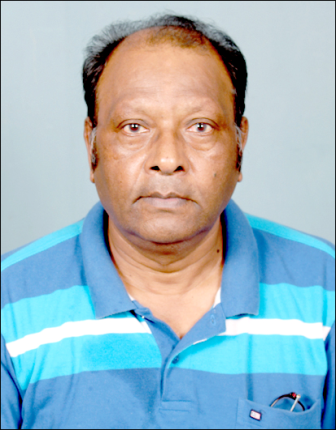 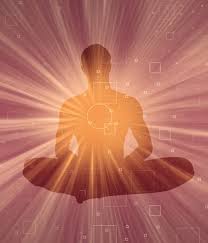 	egf’kZ n;kuUn th us eqEcbZ esa lu~ 1882 esa iqutZUe ij nks izopu fn;s FksA mu nqyZHk o egRoiw.kZ izopUkksa dk lkj miyC/k gS ftls ge izLrqr dj jgs gSaA izLrqr izopu dk lkj muds jfookj 26 Qjojh] 1882 dks ^iqutZUe vkSj l`f’V&fo|k* fo’k;d izopu ls lacaf/kr gS tks mUgksaus ^Qzketh dko”kth baLVhV~;wV* esa lk;a lk<+s pkj cts ls lk<+s lkr cts ds e/; fn;k FkkA bUgksaus izopu esa dgk Fkk fd ^thoksa dk iqutZUe vFkkZr~ iqu%&iqu% tUe] fHkUu&fHkUu ;ksfu;ksa esa vius fd;s iki&iq.;ksa ds vuqlkj gksrk gSA iki dk Hkkx vf/kd gksus ls mu mu deksZa ds vuqlkj i”kq&;ksfu vkSj ouLifr&;ksfu esa tho nsg /kkj.k djrk gSA iki&iq.; cjkcj gksosa rks euq’; nsg dks izkIr gksrk gS rFkk vf/kd iq.; gksus ls mRre euq’; dk tUe gksrk gSA euq’; nsg esa mRre Kku xq.kksa dks izkIr dj iq#’kkFkZ djds mRre fdz;ek.k deZ djs rks lafpr izkjC/k lq/kj dj vUr esa eks{k lq[k dks izkIr gksrk gSA ¼;g eks{k vFkkZr~ tUe o ej.k ls vodk”k gh thokRek dk euq’; tUe /kkj.k djus dk mn~ns”; o y{; gSA ;fn orZeku euq’; ;ksfu esa gekjh thokRek dks eks{k izkfIr ugha gks ldh ;k eks{k ekxZ dh vksj mUufr ugha gqbZ rks ;g le>uk pkfg;s fd gekjk ;g thou O;FkZ x;kA½ ;g egf’kZ n;kuUn ds izopu dk izFke Hkkx FkkA izopu ds mRrj Hkkx esa mUgksaus dgk fd l`f’V&fo|k vFkkZr~ l`f’V dk fuekZ.k] ikyu vkSj mldk uk”k dkykUrj esa fdl jhfr ls gksrk gS rFkk ,slk djus dk D;k iz;kstu gS\ bR;kfn bZ”oj ds egn~ xq.kksa dk muds izopu esa foospu FkkA* 	jfookj 5 ekpZ] 1882 dks ^iqutZUe vkSj l`f’V&fo|k* fo’k; ij mUgksaus nwljk O;k[;ku fn;kA muds O;k[;ku ds miyC/k fyf[kr lkj esa dgk x;k gS fd ^iqutZUe ekuus ds izcy izek.k nsdj Lokeh n;kuUn th us Jksrkvksa dks blds lEcU/k esa fo”oLr¾fu%”kad fd;k rFkk iquZtUe u ekuus esa fdrus nks’k vkrs gSa] mUgsa fl) djds crk;k vkSj l`f’V jpuk esa fo”ks’k tkuus ;ksX; lc ckrksa dk vPNh rjg Li’Vhdj.k fd;kA*	egf’kZ n;kuUn }kjk 17 tqykbZ] 1875 dks iwuk esa Hkh tUe fo’k; ij izopu fd;k FkkA ;g izopu vius foLr`r :Ik esa miyC/k gSA bl izopu esa mUgksaus thokRek ds i`Fkd vfLrRo o blds tUe] iwoZtUe o ijtUe dks vusdkusd ;qfDr o rdksZa ls fl) fd;k gSA bl izopu esa mUgksaus ;g Hkh dgk gS fd fo}kuksa dks ijEijkxr Kku dks vka[ks cUn dj Lohdkj djuk mfpr ugha gS vfirq rdZ&fordZ djds fo’k; dk fu.kZ; djuk] ;g fo}kuksa dk eq[; drZO; crk;k gSA ikBdksa ls fuosnu gS fd og muds bl izopu dks iqLrd ^iwuk&izopu* esa i<+us dk d’V djsaA gesa ;g iafDr;ka fy[krs gq, ,d laLej.k ;kn vk x;kA gekjs lkFk ,d fe= Jh ujs”kiky eh.kk dke djrs FksA mUgsa vius iwoZtUe dh ?kVuk ;kn FkhA bl tUe esa og jktLFkku ds djkSyh ftys esa tUesa FksA cpiu esa gh mUgsa iwoZ tUe dh ?kVuk Lej.k gks vk;h Fkh vkSj mUgksaus blds ckjs esa viuh ekrk o nknh dks crk;k FkkA firk vkfn }kjk iwNrkN djus ij bldh iqf’V gks xbZ FkhA mUgksaus gesa ;g Hkh crk;k fd ?kjokyksa us ml ?kVuk dks foLe`r djkus ds vusd rkaf=d mik; o ikSjkf.kd iwtk ikB djk;s ijUrq bl ij Hkh mUgsa og ?kVuk Lej.k FkhA ?kj okyksa us mUgsa iwoZ tUe ds LFkku esa tkus ls jksd j[kk Fkk tks fd muds tUe LFkku ls dqN nwjh ij FkkA mUgksaus crk;k Fkk fd iwoZtUe esa og o muds HkkbZ ,d iapk;r dh cSBd esa x;s FksA ogka >xM+k gks x;k FkkA ogka xzkeh.kksa esa vkil esa cYye pysaA ,d cYye muds ck;sa da/ks ds dqN uhps dkQh xgjk yx tkus ls e`R;q gqbZ FkhA cSBd esa iwoZtUe dk NksVk HkkbZ Hkh muds lkFk FkkA mUgksaus crk;k Fkk fd mudk eu ml ifjokj esa tkus dks gksrk gS vkSj Hkfo’; esa ,d ckj ogka vo”; tk;saxsA vusd o’kZ iwoZ og gekjs lkFk ukSdjh NksM+ dj fdlh vU; foHkkx esa mPp in ij pys x;s FksA bl tUe esa Hkh muds mlh LFkku ij ,d fu”kku cuk gqvk Fkk ftls mUgksaus gesa fn[kk;k FkkA mudh lHkh ckrksa dks lqudj gesa bl ?kVuk dh lR;rk esa fo”okl gks x;k FkkA ;g ?kVuk mudks bl dkj.k ;kn jg ikbZ fd e`R;q dk dkj.k ,d nq?kZVuk Fkh ftlesa mudks cgqr vf/kd eekZUrd ihM+k gqbZ FkhA orZeku thou esa Hkh gekjs tks dVq vuqHko gksrs gSa ogh nsj rd ;kn jgrs gSa] lk/kkj.k ckrsa yEcs dky ckn ;kn ugha jgk djrhA 	ys[k dks fojke nsus ls iwoZ ;g dguk gS fd osnksa ds vk/kkj ij euq’; dk tUe gesa /keZ] vFkZ] dke o eks{k dh izkfIr ds fy, feyk gSA ;qfDr o rdZ ls Hkh ;g ckr lR; fl) gksrh gSA vktdy thokRek dk euq’; tUe feyus ij mldk lkjk le; HkkSfrd fo|kvksa dks vftZr djus o mlls lkjk thou /ku dekus o lq[k lqfo/kkvksa dh oLrqvksa dk laxzg dj mudk Hkksx djus esa yx tkrk gSA ijtUe dh mUufr ds fy, iq.; o Js’B deksZa dks djus dk volj cgqr gh de euq’;ksa dks feyrk gSA lkalkfjd dkeksa dks gh djus ls euq’; deZ&Qy o mlds ca/kukas esa Qalrk gSA ;g oSfnd fo/kku gSA blls eks{k dk ekxZ vo#) gksrk gSA larqfyr thou O;rhr djrs gq, euq’;ksa dks ijk o vijk fo|kvksa dk Kku izkIr djuk pkfg;sA mls Kku o R;kx iwoZd larqfyr ek=k esa ifjokj] lUrku] ?kj] lacaf/k;ksa o HkkSfrd inkFkksZa dk lq[k Hkksxrs gq, /keZ&deZ vFkkZr~ osnkuqlkj bZ”oj dh Lrqfr&izkFkZuk&mikluk rFkk ;Kkfn deZ dks Hkh djrs gq, ijtUe dk lq/kkj o eks{k izkfIr esa vxzlj gksuk pkfg;sA thou fo’k;d izk;% lHkh iz”uksa ds lek/kku ds fy, ljyre xzUFk lR;kFkZizdk”k dk v/;;u mi;ksxh gSA e`R;q ls cpus ds fy, euq’; dks osnksa dh “kj.k esa vkdj bZ”oj&Lrqfr&izkFkZuk&mikluk o ;Kkfn dk;Z ftlesa ijksidkj] o`)ksa dh lsok] ns”kHkfDr vkfn Hkh lfEefyr gS] djus vko”;d gSaA bUgha ls e`R;q ij fot; izkIr dh tk ldrh gSA  	&eueksgu dqekj vk;ZIkrk% 196 pqD[kwokyk&2nsgjknwu&248001Qksu%09412985121 